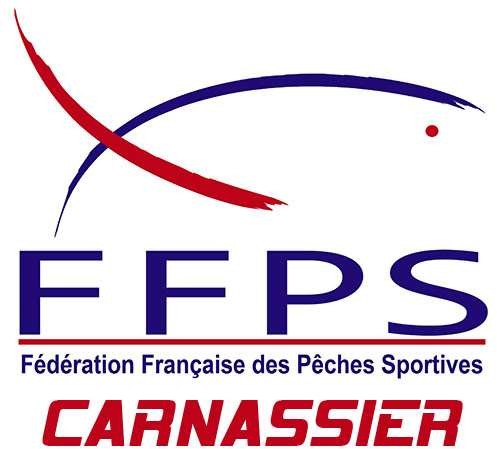 Championnat de France float-tube – présentation d’une épreuveNom de l’épreuve : Châteaudun (28) / Région Centre-Val de LoireDate : Samedi 27 octobre 2018Nombre maximum de compétiteurs : 20 compétiteursPersonne responsable de la date : Yann GEINS / bethov28@hotmail.fr / 06.71.20.22.50Club organisateur : Collectif Carnassiers 28Lieu de Rendez-vous des compétiteurs : Planète Pêche Châteaudun90, rue des Fouleries28200 ChâteaudunNom de l’arbitre officiel prévu : Denis NOIRTRenseignements sur l’épreuvePrix d’inscription : 25€ (panier repas du midi compris)Date limite des inscriptions : 25/10/2018Ordre de paiement : Collectif Carnassiers 28Adresse d’envoi de la fiche d’inscription :  Collectif Carnassiers 2841, avenue Marcel Proust28300 LèvesLe préfishing est autorisé jusqu’au vendredi 19 octobre inclus.Programme : 8h00 accueil des compétiteurs 9h30 briefing obligatoire 10h00 début de la manche 17h00 fin de la manche, remise des fiches compétiteurs 17h45 exposition obligatoire des résultats pendant 15 minutes 18h00 remise des prixParcours de l’épreuve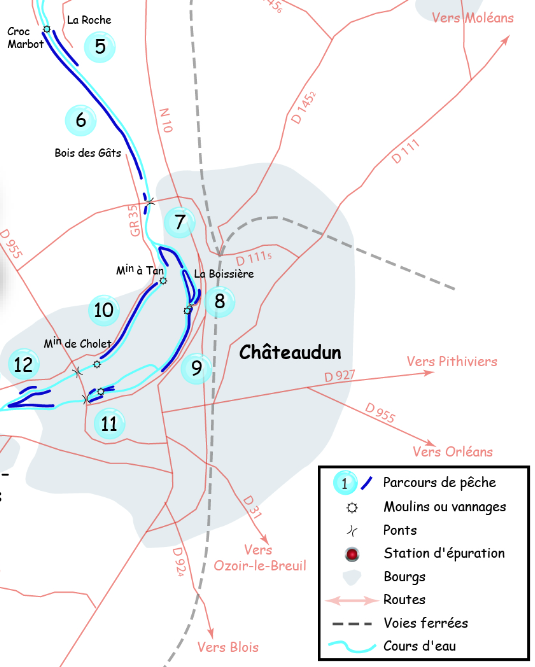 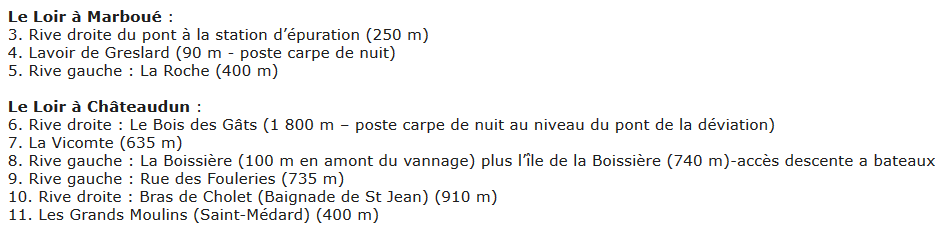 Le parcours sera composé des secteurs 5 et 6 de la carte ci-dessus (voir légende).L'accueil des compétiteurs sera fait au magasin Planète Pêche de Châteaudun avant de rejoindre le lieu de mise à l'eau situé sous le pont de la route D999.Le départ sera donné sous le pont et le retour des fiches se fera au même endroit.La remise des prix aura lieu au magasin Planète Pêche.